МЕСТНАЯ АДМИНИСТРАЦИЯМУНИЦИПАЛЬНОГО ОБРАЗОВАНИЯ ГОРОД ПЕТЕРГОФПОСТАНОВЛЕНИЕ«30» декабря 2016 г.						           № 156«Об утверждении Плана мероприятий по непрограммным расходам местного бюджета муниципального образования город Петергоф, направленного на решение вопроса местного значения «Учреждение звания «Почетный житель муниципального образования город Петергоф» на 2017 год»            В соответствии с Бюджетным кодексом РФ, Положением о бюджетном процессе в муниципальном образовании город Петергоф, Постановлением местной администрации муниципального образования город Петергоф от 26.09.2013 №150 «Об утверждении Положения о Порядке разработки, реализации и оценки эффективности муниципальных программ и о Порядке разработки и реализации ведомственных целевых программ и планов по непрограммным расходам местного бюджета МО г. Петергоф»ПОСТАНОВЛЯЕТ:       1. Утвердить План мероприятий по непрограммным расходам местного бюджета муниципального образования город Петергоф, направленного на решение вопроса местного значения «Учреждение звания «Почетный житель муниципального образования город Петергоф» в соответствии с Приложением №1 к настоящему Постановлению.      2.  Постановление вступает в силу с момента опубликования. 3. Контроль за исполнением настоящего Постановления оставляю за собой. Глава местной администрациимуниципального образования город Петергоф               А.В. ШифманПЛАНмероприятий, направленных на решение вопроса местного значения по непрограммным  расходам местного бюджета муниципального образования город Петергоф «Учреждение звания «Почетный житель муниципального образования город Петергоф» на 2017 год(наименование плана и вопроса  местного значения)Руководитель структурного подразделения-начальник организационного отдела                                                                  Зимакова Н.И.Руководитель структурного подразделения-начальник финансово-экономического отдела                                                  Костарева А.В. Руководитель структурного подразделения-начальник отдела   закупок и юридического сопровождения                         Жеребцова О.А.                                Приложениек плану мероприятийСметный расчет к пункту 1 плана мероприятийРуководитель структурного подразделения-начальник организационного отдела                                                                  Зимакова Н.И.Приложение к постановлению от«30» декабря 2016 г..№ 156УтверждаюГлава МА МО город Петергоф___________________А.В. Шифман№п/пНаименование направления расходовСрок реализации мероприятияНеобходимый объём финансирования(тыс.руб.)Примечание№п/пНаименование мероприятияСрок реализации мероприятияНеобходимый объём финансирования(тыс.руб.)Примечание1Изготовление знаков «Почетный житель муниципального образования город Петергоф»1-2 квартал100,0Итого100,0№ п/пНаименование мероприятияЕд. изм.количествоНеобходимый объем финансирования, тыс. руб.1.Изготовление знаков «Почетный житель муниципального образования город Петергоф» в том числе:- нагрудный знак «Почетный житель Петергофа» из томпака с лентой;- футляр к нагрудному знаку;-удостоверение к нагрудному знакушт.25100,0Итого:100,0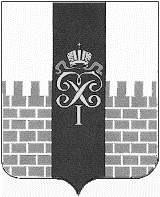 